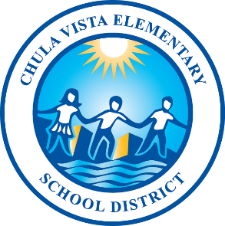 Chula Vista Elementary School District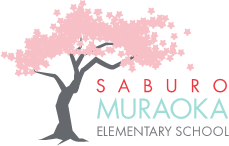 2020/2021Student/Parent HandbookDistance Learning (DL) Addendum to the HandbookPrincipalErin Mahoney, Ed.D.Associate PrincipalCrystal SuttonSuperintendentFrancisco Escobedo, Ed.D.Board of EducationLaurie K. Humphrey • Leslie Ray Bunker  •  Eduardo Reyes, Ed.D.Francisco Tamayo  •  Armando Faríashttp://www.cvesd.orgAll students and staff of public primary, elementary, junior high, and senior high schools have the inalienable right to attend campuses that are safe, secure, and peaceful.California ConstitutionArticle I, § 28 (c)EQUAL OPPORTUNITY EMPLOYERThe Chula Vista Elementary School District is committed to providing equal educational, contracting, and employment opportunity to all in strict compliance with all applicable state and federal laws and regulations.  The District office that monitors compliance is the Human Resources Services and Support Office, 84 East J Street, Chula Vista, CA  91910, phone 619-425-9600, ext. 1340.  Any individual who believes s/he has been a victim of unlawful discrimination in employment, contracting, or in an educational program may file a formal complaint with the District’s Human Resources Office.SCHOOL MISSION Our mission at Saburo Muraoka Elementary is to provide an inclusive education, which unifies and empowers diversity for all learners. While supporting 21st century learning, we embrace culture and language and celebrate individuality through collaboration, critical thinking, and innovation. With a deep desire to learn, these practices and values will develop and strengthen our community. INCLUSION VISION At Muraoka, we believe inclusion is the right of every student and benefits the entire community by providing the most effective learning environment.  We value acceptance, equity, and diversity to provide the opportunity for the academic, social and emotional growth of each learner.  Our goal is to create a inclusive learning environment that brings about change by enlightening hearts and minds to create an welcoming community. To support the Mission and Vision, Muraoka Elementary will be guided by our school Purpose, Mission and Values. PURPOSE:  Saburo Muraoka is remembered as a successful, hardworking, leader of peace; Muraoka Elementary aims to practice and embrace these qualities serving as an inspiration to our community.  Muraoka will also promote a culture where all learners will be unified and will be encouraged to be creative, collaborative, innovative, embrace inclusion, and develop a deep desire to learn. MISSION:  To make Muraoka the model for a 21st century learning inclusion school. MURAOKA VALUES: Muraoka students and staff will: (1) be models of character demonstrating integrity, perseverance, and leadership in our community; (2) be expert collaborators and work productively in a team. (3) be voracious learners, inspired to explore and know the world around them; (4) apply clear thinking that is developed through deep reflection, the interplay of ideas, structured social learning and evidence based opinions; (5) be critical consumers of the best content.  Literacy (including digital literacy) will be the core curriculum across all content areas; (6) explore their passions and embrace what they are learning and create products that exemplify their unique talents and skills; (7) be excellent communicators who listen critically and empathetically to one another and speak with clarity and effectiveness enhanced by multimedia; (8) champion technology to facilitate the acquisition of content, development of products and presentations, and connections with experts and co-learners anytime, anywhere; (9) embrace languages through a Dual Immersion program and foreign language opportunities; (10) be willing to teach, support, and embrace inclusion.  Muraoka will be a Part Inclusion Model school where co-teaching and supporting all students will be practiced and expected; (11) create an environment where creativity flourishes, where teachers and students experiment with innovative ideas together, where adults and children are able to develop and use their talents, uniqueness and abilities to their fullest potential without judgment;  (12) Empower all students to be confident so that they become self-aware learners and thinkers; (13) be contributing members of our school community and valued for their individual strengths.  Parents and staff will work harmoniously to create exceptional learning environments for children in a safe and welcoming atmosphere. Table of ContentsAcademic Programs ……………………………………………………………………………………………………………………………………………………………………………………………………………………………….……7Additional Links and Information …………………………………………………………………………………………………………………………………………………………………………………………………………………8Attendance ………………………………………………………………………………………………………………………………………………………………………………………………………………………………………………...5Behavior Standards Online…………………………………………………………………………………………………………………………………………………………………………………………………………………………..6Child Nutrition Services………………………………………………………………………………………………………………………………………………………………………………………………………………………………..8COVID-19 Best Practices………………………………………………………………………………………………………………………………………………………………………………………………………………………………9Daily Start Time……………………………………………………………………………………………………………………………………………………………………………………………………………………………………………4Distance Learning Defined……………………………………………………………………………………………………………………………………………………………………………………………………………………………4Dress Code will in Distance Learning…………………………………………………………………………………………………………………………………………………………………………………………………………… 7Family Resources………………………………………………………………………………………………………………………………………………………………………………………………………………………………………….8Instructional Supplies…………………………………………………………………………………………………………………………………………………………………………………………………………………………………..4Parent Code of Conduct……………………………………………………………………………………………………………………………………………………………………………………………………………………………….9School News and Communication ……………………………………………………………………………………………………………………………………………………………………………………………………………….8Student Activities During Distance Learning…………………………………………………………………………………………………………………………………………………………………………………………………8Technology Information and Support ………………………………………………………………………………………………………………………………………………………………………………………………………….6Visitors…………………………………………………………………………………………………………………………………………………………………………………………………………………………………………………………5School Starts Daily at 8:15 a.m. – Kindergarten – Sixth GradeIndividual Class Schedules may vary depending on required instructional minutes, Visual and Performing Arts (VAPA) schedules, and Lunch/Break times. For the 2020–21 school year, the minimum school day for a local educational agency is as follows E.C. 43501:Kindergarten: 180 instructional minutes (3 hours)Grades 1-3: 230 instructional minutes (3 hours and 50 minutes) Grades 4-6: 240 instructional minutes (4 hours) Distance learning is defined in Education Code Section 43500(a).Distance learning means instruction in which the pupil and teacher are in different locations and students are under the general supervision of a teacher. Distance learning may include, but is not limited to, all of the following:Interaction, instructions, and check-ins between teachers and pupils through the use of a computer or other communications technology.Video or audio instruction in which the primary mode of communication between the pupil and certified employee is online interaction, instructional television, video, tele courses, or other instruction that relies on computer or communications technology.The use of print, video, and audio materials incorporating assignments that are the subject of written or oral feedback.For the purposes of guidance for parents and students, Distance Learning means instruction in which the student and instructor are in different locations. This may include interacting through the use of a computer and communications technology, as well as delivering instruction and check-in time with the teacher. Distance learning may include video or audio or instruction in which the primary mode of communication between the student and instructor is online interaction, instructional television, video, tele courses, or other instruction that relies on computer or communications technology. It may also include the use of print materials incorporating assignments that are the subject of written and oral feedback.Daily Live Interaction: Defined as interaction with certificated employees and students (opportunities for student to student connections) for purposes of instruction, progress monitoring, and maintaining school connectedness. This interaction may take the form of internet or telephonic communication, or by other means permissible under public health orders. Instruction is standards-aligned and students are expected to complete the assigned work.  Teachers and administration monitor student progress and communicate concerns with parents/guardians in a timely manner.Synchronous Learning: Defined as online instruction that takes place in real time (live) with the classroom teacher and a student or students, including direct and live instruction to students through video conferencing, telecommunications, live interactive chats and discussion forums, whole or small-group instruction, 1:1 conferring, assessing and/or instruction, daily live interaction, and interactive class meetings/restorative circles.Asynchronous Learning: Defined as instruction or learning that does not occur in real time (live), including self-guided instructional lessons/activities/modules, pre-recorded lessons, discussion forums and online collaboration/chats that do not happen live, other independent work.In order to deliver distance learning, CVESD teachers and staff may utilize web/video conferencing communication platforms to engage students in the learning process. Distance learning activities that occur via web conferencing platforms may resemble activities that have already occurred in a teacher’s physical classroom, such as lessons, resource sharing, and discussion between teachers and students.  These platforms may include MS Teams and other teacher assigned platforms. District approved web/video conferencing platforms. While the features of these platforms may vary, they include the following general features: webcam viewing by participants; audio participation; screen sharing of instructional materials; chat room comments, questions, and answers; engaging students in student Q & A and peer discussion; and sharing of student work.   Guidelines for Student Participation in Online InstructionThe following guidelines are intended to promote a safe and secure learning environment for all students. Students should not share their login information, meeting links, or passwords with others. To the extent possible, students should participate in virtual instruction from a quiet and neutral area that is free of distractions. School and classroom rules apply to the virtual instruction environment. It is recommended that students review the District Technology Acceptable/Responsible Use Policy regarding expectations for behavior while conducting themselves online and on CVESD devices. Students should dress appropriately for virtual instruction sessions. Students who use inappropriate language, share inappropriate images, or in any way behave inappropriately on a video conference may be subject to appropriate discipline.Students should not conduct audio or video recordings or take screen shots of virtual class meetings or activities unless they have received prior permission to do so from a teacher or authorized CVESD official. To the extent possible, parents should allow the student to work with the instructor or provider in a quiet space.Once the virtual instruction session or meeting is over, students should be sure to close out of the meeting platform entirely. Students should also ensure that cameras are covered and that microphones are turned off to avoid inadvertent transmission following the meeting. CVESD will continue to comply with the Family Educational Rights and Privacy Act (“FERPA”) and all applicable federal and state student data privacy laws during the period of distance learning.  Students participating in classes or group services at schools typically work together.  The same will occur when students receive instruction virtually, i.e., they typically will be able to view the other students participating in group instruction/services.  We ask parents to respect confidentiality as they would during the in-person school instruction.Distance learning instruction is provided exclusively for educational purposes for District students.  Parents, students, and/or others are not authorized to audio or video record, stream, or share in any way, distance learning instruction or services without the express consent of all participants.  This includes instruction or services provided via telephone or a video conferencing platform.Visitor and Volunteer During the Distance Learning model and while under state and local orders to “stay at home” visitors and volunteers will not be permitted on campus. In addition, until such time as the CVESD provides updated guidance on the removal from the “stay at home” order, visitors and volunteers will not allowed beyond the front office. Due to physical distancing guidelines expected to be in place through 2021, visitors in the front office will be kept to a minimum.  Signage will be placed on the door that address current office protocols.  Subject to change as State/County/District regulations are updated.  In the event of an emergency parents/guardians or emergency must contact the front office/administration immediately. Parents/guardians must state the nature of the emergency. If an emergency happens while a student is on campus, staff will contact the teacher and the child will be sent to the health office upon arrival of the parent or guardian. The removal from school will be notated in the student’s attendance as excused or unexcused depending on the nature of the event. Then, parents/guardians will be asked to wait outside the front office for their child. Due to the health and safety of staff and students, parents/guardians will not be allowed to walk on campus to retrieve their child. Once visitors and volunteers are permitted to return to the campus, the guidelines in the regular Parent/Student Handbook must be adhered to. Refer to CVESD Reopening PlanInstructional Supplies Students are issued books and materials for their studies. Students will be responsible for all books and materials entrusted to them.  The cost of lost or damaged textbooks will be billed to the student’s family, in accordance with CVESD procedures. We encourage all families to keep supplies in a safe area and separate supplies for home and supplies for school. Students will be requested to bring supplies back to school with them, when it is safe to return. AttendanceIt is our belief that regular and punctual attendance at school is an absolute requirement for a successful education. Studies show that there is a direct correlation between good school attendance and student achievement, therefore, we encourage parents/guardians to reinforce the importance of good school attendance and to make every effort to encourage on time distance learning participation. School starts promptly at 8:15 am. If your child is not signed online in class at their designated start time, they will be marked absent or tardy. Should you have technology difficulties, please make sure to email your child’s teacher or call the front office.  Every parent/guardian or other person having the responsibility of a student between the ages of six and eighteen, unless graduated or excluded, is required to send such student to school. School attendance is mandated by statute and by laws and regulations of the State. E.C. 48200 What if my child is absent? If a student is absent a parent should notify the school on the first day of the absence by phone during school hours or send an e-mail to melina.cardenas@cvesd.org.  The maximum amount of time allowed to clear an absence is 72 hours. Medical and dental appointments should be scheduled after school hours, when possible. Education Code 43504(f) requires Muraoka to engage families for all students who are absent from distance learning for more than three schooldays or 60 percent of the instructional days in a school week. Muraoka will take immediate steps to engage families by phone call, e-mail, letter, home visit (if allowable under county orders), verification of student enrollment, daily notification to parents or guardians of absences, contact from the Attendance Health Secretary, School Nurse, Principal, Associate Principal, Teacher, school staff, or CVESD SARB team member.  Excused Absence E.C. 48205.   A student shall be excused from school when the absence is: (1) Due to the pupil’s illness. (2) Due to quarantine under the direction of a county or city health officer. (3) For the purpose of having medical, dental, optometry, or chiropractic services rendered. (4) For the purpose of attending the funeral services of a member of the pupil’s immediate family, so long as the absence is not more than one day if the service is conducted in California and not more than three days if the service is conducted outside California. (5) For the purpose of jury duty in the manner provided for by law. (6) Due to the illness or medical appointment during school hours of a child of whom the pupil is the custodial parent, including absences to care for a sick child for which the school shall not require a note from a doctor. (7) For justifiable personal reasons, including, but not limited to, an appearance in court, attendance at a funeral service, observance of a holiday or ceremony of the pupil’s religion, attendance at religious retreats, attendance at an employment conference, or attendance at an educational conference on the legislative or judicial process offered by a nonprofit organization when the pupil’s absence is requested in writing by the parent or guardian and approved by the principal or a designated representative pursuant to uniform standards established by the governing board. (8) For the purpose of serving as a member of a precinct board for an election pursuant to Section 12302 of the Elections Code. (9) For the purpose of spending time with a member of the pupil’s immediate family who is an active duty member of the uniformed services, as defined in Section 49701, and has been called to duty for, is on leave from, or has immediately returned from, deployment to a combat zone or combat support position. Absences granted pursuant to this paragraph shall be granted for a period of time to be determined at the discretion of the superintendent of the school district. (10) For the purpose of attending the pupil’s naturalization ceremony to become a United States citizen. (11) Authorized at the discretion of a school administrator, as described in subdivision (c) of Section 48260. (b) A pupil absent from school under this section shall be allowed to complete all assignments and tests missed during the absence that can be reasonably provided and, upon satisfactory completion within a reasonable period of time, shall be given full credit therefor. The teacher of the class from which a pupil is absent shall determine which tests and assignments shall be reasonably equivalent to, but not necessarily identical to, the tests and assignments that the pupil missed during the absence. (c) For purposes of this section, attendance at religious retreats shall not exceed four hours per semester. (d) Absences pursuant to this section are deemed to be absences in computing average daily attendance and shall not generate state apportionment payments. (e) “Immediate family,” as used in this section, means the parent or guardian, brother or sister, grandparent, or any other relative living in the household of the pupil.  
Unexcused: Absences other than those listed above are unexcused. Zone TransfersThe staff at Muraoka believe that in order for your child to have the most successful experience at school, it is extremely important for them to attend school on time, every day.  Students miss out on valuable instruction when they are absent or arrive to school late. Families attending Muraoka on a Zone Transfer must complete the application annually.   As a condition of accepting a Zone Transfer, it is an expectation that all students maintain satisfactory attendance and behavior. Students who receive 3 or more unexcused absences or tardies in one school year will have their zone transfer denied for the following year. In order to prevent your child from being tardy, please be sure to leave your home in the morning with plenty of time for you to arrive on time to school. School begins at 8:15am. Students entering the gate after 8:15am will be required to have a late slip. Please schedule all doctor and dentist appointments after school. Students who are guest to Muraoka and are on a Zone Transfer must follow the rules at all times. Students who are unable to follow the school rules will have their Zone Transfer denied and the student will return to their home school.   Residency VerificationState law requires that ALL STUDENTS need provide an annual updated proof of residency on file.  Families who prove residency using a second home affidavit must reside at the address indicated on the affidavit. If you move or change addresses, you must notify the office within 2 weeks of the date that you moved.  Failure to do so will result in your child being dropped from our school.   Independent Study (IS) Contracts for Extended Absences If your child will be absent five or more consecutive days (up to 14 days), please notify the health attendance clerk and classroom teacher at least one week prior to the absence. Students can only miss up to 14 days during one school year on an IS Contract. Independent study as a short-term voluntary instructional strategy to assist students in reaching curriculum objectives. Independent study entails a commitment by both the parent/guardian and the student. A principal or designee may or may not approve the independent study. Independent study shall be offered only to students who can be successful working independently and who do not have excessive unexcused absences. Assignments are due upon the student’s return to school. The required work will be verified either by the classroom teacher or the designated resource person.Please follow these guidelines:Electronically request the IS contract and instructions from the attendance office. Contact melina.cardenas@cvesd.org. via e-mail. Contracts must have specific dates and be signed by all parties in advance.Beginning and ending dates are firm (no extensions).The assigned work cannot be done before or after the contract days.Assigned work will only be provided the day before leaving. All work must be returned to the teacher on the first day the student returns to school. IS will not be retro activated after absences are completed without proper approval. Technology Information and SupportDevices are provided and parents/guardians must complete and sign the Distance Learning Device Release Form. Borrower agrees to return the equipment in the same condition as loaned and further agrees to reimburse the District for any loss or damaged equipment beyond normal wear and tear. The device is to be used for education and school-related purposes only.The district common platform is Microsoft Office 365 Suite. School sites and teachers may also use additional learning applications and platforms to meet the needs of students and families.The District technology help line will be available to provide support and assistance for hardware issues as well as Microsoft Office 365 Suite and district single sign-on applications contained within.Parent Helpline Our District has established a Parent Helpline to provide technical support with Microsoft Office 365 and Teams, as well as assistance for District-adopted online programs (i.e. Achieve 3000). Office hours are Monday – Friday from 8 a.m. – 5 p.m. Parents may call if they need support with these tools and an IT team member will assist them. You may need to leave a message during peak times but please be reassured that someone will contact you as soon as possible. The parent helpline number is (619) 409-6638. Student Internet Safety CVESD students practice cyber citizenship! All of our students have been given an internet safety lesson, using Common Sense Media Curriculum (link below). We invite parents/guardians to continue the conversation about internet safety and explore internet safety resources below. Common Sense Media Net Smartz Parents Net Smartz Kids Stay Safe Online!   Student Internet Use Guidelines/Agreement In order for students to access the internet, all students are required to have a signed copy of the Student Internet Use Guidelines/Agreement on file with their home school. The agreement provides guidance on the appropriate use of computers and internet services while in school. To download a copy, click on a link below. English Spanish We encourage all families to actively monitor the usage of student communication. Students are able to message/chat other students and teachers on Microsoft Teams and other online platforms. During distance learning, students are expected to act in a manner consistent with school, district, and legal guidelines. It is the joint responsibility of school personnel and the parent or guardian of each student to educate the student about his/her responsibilities and to establish expectations when using technology. Cell PhonesCVESD BP5131 Students/Conduct - Prohibited student conduct includes but is not limited to: (#6) Except with prior consent for health reasons, possession or use of electronic signaling devices (Education Code 48901.5). Electronic signaling devices may include, but not be limited to, pagers, beepers, and cellular/digital telephones, iPods, cameras.  If cell phones are brought to school, they must remain turned off and kept in backpacks during the instructional day, including recess time.  Students caught using cell phones or any other electronic devices will have the device/s taken by either the teacher or administrators.  Devices will only be returned to the parent.  Behavior Standards Online The students and staff at Muraoka believe that a safe and positive online environment is important to a child’s learning in the digital classroom. Our school-wide expectations are Be Safe, Be Respectful, Be Responsible and Be Kind. We have a set of school-wide expectations that shape the culture of our school. The four expectations are taught, modeled, and practiced throughout all grade levels. The expected behavior is encouraged with positive feedback and earned privileges. At times, there is a need for behavioral re-direction due to an incident. In an effort to promote positive disciplinary approach, we implement PBIS and Restorative Practices. To provide such an environment, Muraoka strongly encourages the following online norms: Set-up a quiet DL space at home with supplies and resources available.Frequently check all school/teacher modes of communication.Create a home schedule that all family members are involved in creating and agreeing to.Take brain breaks and physical as needed.Encourage physical activity and wellness.Frequently monitor your child’s progress and activities.Ensure your child is dressed appropriately.Academic ProgramsACADEMIC STANDARDS Muraoka is a place where students are nurtured and guided by staff to take responsibility for their own learning opportunities. Our school is designed for individuals to take pride and engage in collaboration, while fostering uniqueness and striving for excellence. Curriculum and instruction are centered on the California Content Standards and our team is focused on ensuring that every student will be able to achieve academic success. A multitude of instructional techniques and approaches are incorporated into curriculum, including science and technology, and the visual and performing arts to accommodate the various learning styles of our students, as they journey towards mastery of basic, as well as higher level critical thinking skills.  *To access the California CCS Standards go to www.cde.ca.gov/ci Dual Language ImmersionMuraoka Elementary School offers a Dual Language Immersion Program for grades K-4 and growing with each school year to come.  The goal of our program is to develop Bilingualism and Biliteracy.  Students acquire high levels of English and Spanish language proficiency while meeting academic content standards in both languages.  Students develop understanding and appreciation of other cultures in our society. The Model:  Our DLIP is a 90/10 model K-6th that is aligned to successful research studied instructional models. Part-Inclusion Model Muraoka strives to provide a part-inclusion model for students who have mild to moderate disabilities. Our model strives to ensure that students designated with Special Education needs have an opportunity to work alongside their peers for up to 49% of the day (done on a case-by-case basis). We work with students to develop social, emotional, and academic skills so that they are prepared for inclusion. Due to the various rates of learning, student time in inclusion varies. Our program is NOT a one size fits all. Our goal is to support our students in this model so that they can transitioned into a general education setting.  Teacher Collaboration/Visual and Performing Arts (VAPA) Muraoka Elementary School will offer time during the school day for teachers to prepare for their teaching or meet as grade level teams for professional development, data analysis, and to plan instruction.  During this time, students receive enrichment in Art, Music, Drama, Dance and/or PE. Dress Code While In Distance LearningThe CVESD Dress Code Policy will be adhered to during all three potential phases of learning models during the 2020-21 school-year. Distance learning, hybrid and in-person instruction. Just a reminder, during online instruction, if you can see us, we can see you. This includes not only the student, but also family members in the background at home. Students must come to virtual class fully clothed.  Please keep this in mind as students are in their virtual classrooms. We strongly encourage students to get ready for school as though they were attending on campus, as it will help support the transition back to campus.     The school staff reserves the right to make judgments on any article of clothing, mode of dress, hair style or device which poses the potential for the disruption of learning and/or compromises a safe and orderly learning environment.   Child Nutrition ServicesEach school in CVESD has been assigned one day, within the week, when Child Nutrition Services (CNS) will distribute 5-days’ worth of meals (breakfast and lunch) on Monday’s between the hours of 12:00 p.m. to 2:00 p.m.Meals will be FREE to eligible students under the free and reduced-priced meals program.  To learn more about the National School Lunch Program, and how to apply, visit HERE. To apply for free and reduced-price meals, please click HERE.  School News and Communication Communication between the school and home is important to ensure that parents/guardians are well informed regarding their student’s educational progress, all campus policies, calendar activities and parent involvement opportunities.  For complete information regarding our school policies and procedures, visit or follow our school blog: www.muraokaelementary.edublogs.org  Weekly information is shared with families via school messenger and the blog. If your family is not receiving e-mail’s check your settings to see if the communication is blocked or contact the office so that we can update your e-mail address. During distance learning, our school office will solicit information and encourage families to complete as many forms/documents as reasonably possible via an electronic format. Parents that are unable to complete form can bring the necessary forms to the school office and place the document in the drop box. The drop box is available during office hours. Student Activities During Distance Learning Field TripsFor the safety and security of our students, all in-person field trips are on hold while our students are in the Distance Learning Model. Our students may be engaged in virtual field trips with their class through the guidance of their teachers.  For virtual field trips, there is no need for permission slips.  Please refer to your child’s teacher for guidance. School Sponsored Enrichment Clubs and ActivitiesFor the safety and security of our students, all in-person enrichment clubs and activities are on hold while our students are in a Distance Learning Model. Students may engage in meeting with the Muraoka assigned staff member for virtual student club meetings to engage our school community. Students/parents will be asked to share their engagement by sending in a picture to their teacher or staff. The picture will be previewed for appropriateness and will not be shared unless there is an approved media release on file from the parent or guardian. However, we have many vendors who are modifying their after school offerings to a virtual model.  These offerings will be posted via Peachjar. Please be on the lookout for these enrichment activities.  If you would like to explore the program offerings further, please visit the program’s website and apply. Student CouncilStudents have an opportunity to be a part of our student council. For students seeking an elected position, elections will be held in the 1st Quarter. Student also have an opportunity to be the classroom representative and be a part of the council. Students in this group help decide our monthly spirit days and other activities. The President and Vice President assist the principal with various activities, assemblies and decision-making. GATE Gifted and Talented students are identified and provided with leadership and enrichment activities 6th Grade CampFor the safety and security of students, 6th Grade Camp is on hold until further notice.  Family ResourcesThe following links provide information about different resources available to families. With information about the COVID-19 pandemic changing quickly, CVESD will do its best to keep our community informed as new details become available. Below you will find links to Community Services. Visit CVESD.org for up-to-date information regarding COVID-19. Click the following link. San Diego County Resources, click here. Talking to children about COVID-19Online Social Story for kids on COVID-19Quarantine TipsMental Health ResourcesHelping Young Children Heal Managing Stress & CopingSan Diego Access and Crisis: (888) 724-7240 (7 days a week/24 hrs. a day)Online crisis counselors to address mental health needs. Text “CONNECT” to 741741Helping Children Cope with EmergenciesWorking and Learning from HomeSocial Thinking at home free resourcesSocial/Emotional Resources and Think SheetsGoNoodleCo-parenting during COVID-19Family Resource CentersChula Vista Community Collaborative continues to serve the community through two Family Resource Centers. Hours are 9:00 a.m. to 3:00 p.m. Open Door Family Resource Center at Palomar High School (619) 407-4840Beacon Family Resource Center at Vista Square Elementary (619) 422-9208Food ResourcesFood Around San DiegoSD Food Bank211 Food ResourcesSouth Bay Community ServicesEmergency foodUtility, housing, and financial resourcesTMES does not endorse any specific organization or website resources listed.Parent Guide for Summer LearningCVESD Independent Learning PacketsMathi-Ready Family Central Math at HomeHelp kids with math at homeMath VideosPBS Math Parent Roadmaps on Math Hippo Campus Free Videos on MathLanguage Arts/Language DevelopmentCVESDCVESD LDChula Vista Library Virtual Events Stories read to kids by actorsWrite about something you wonderAchieve 3000 via Student Sign-inSmarty Ants via Student Sign-inBenchmark Advance Books by level via Student Sign-inScholastic at homeHistory/ Social StudiesPrint Resources KhanPBS Kids  CVESDBrain Pop San Diego Museum Virtual Experiences The New Children’s MuseumGoogle Art and CultureGeocaching for kids in San DiegoNational Geographic for KidsScienceKid friendly hikes in San DiegoSan Diego Zoo Kids activitiesSan Diego Zoo Science BlogPBS KidsCVESDInnovation CVESDCoding Hour of Code Imagineering in a BoxScavenger Hunt Virtual Field Trips- Click ScienceWaterfalls in San DiegoPhysical EducationFREE Tennis at Home Activities CVESDSan Diego Padres Summer Activities Please Note: Muraoka does not endorse any specific organization or website resources listed.COVID-19 Best PracticesWash hands frequently for at least 20 seconds with soap and water especially after you have been in a public place, after blowing your nose, coughing, or sneezing. If soap and water are not available, use a hand sanitizer that contains at least 60% alcohol.Use “respiratory etiquette”Cover your mouth and nose with a tissue when you cough or sneeze, or use the inside of you elbow.Avoid touching eyes, nose or mouth with unwashed hands.Clean and disinfect frequently touched surfaces. Avoid contact with anyone if you become sick with respiratory symptoms. Wear a mask, practice self-isolation and social distancing even with members in your household.Seek immediate medical care if symptoms become more severe such as high fever, difficulty breathing, chest pain or pressure, bluish lips or face, loss of taste and smell, or new confusion. Avoid close contact with people who are sick.Do not visit the school site if you have any symptoms of fever and/or respiratory infection, Follow guidance from the public health officials.Additional Links and Information For additional information regarding the Chula Vista Elementary School District (CVESD) schools, programs, and support go to https://www.cvesd.org.Additional Important LinksAdditional Learning Resources: https://www.cvesd.org/parents/my_childs_learning/independent_learning_at_homeCommunity Services: https://www.cvesd.org/cms/One.aspx?portalId=412034&pageId=14389682COVID 19: https://www.cvesd.org/news/c_o_v_i_d-19_info_centerFrequently Asked Questions: https://www.cvesd.org/cms/One.aspx?portalId=412034&pageId=14380681Important Links: https://www.cvesd.org/cms/One.aspx?portalId=412034&pageId=14380775Meal Services: https://www.cvesd.org/cms/One.aspx?portalId=412034&pageId=14380792Messages from the Superintendent: https://www.cvesd.org/cms/One.aspx?portalId=412034&pageId=14380857MTSS Channel: https://www.youtube.com/channel/UCvvguChptdS67q3EN9sSf3wPhysical Education YouTube Channel: https://www.youtube.com/channel/UCRcnPSiTZ1wv68twiJ_eWRwVAPA YouTube Channel: https://www.youtube.com/channel/UCxqAZ-CdmgpxqDB0QCCa9ag/featuredCA Department of Health School GuidanceAssembly Bill 77Parent Code of Conduct Parents/guardians shall have the opportunity to work with schools in a mutually supportive and respectful partnership to help their children succeed in school. Volunteer and visitors must remember to conduct themselves appropriately on a school campus and in online learning platforms with students.  Distance Learning is our current model of instruction. With this in mind, we ask that parents and other members of a household conduct themselves in a respectful manner during all virtual learning opportunities. Distance Learning and virtual meetings are our classroom instructional time. Parents, guardians, and other household members are expected to conduct themselves in ways that uphold the same expectations as our onsite classroom and school policies in accordance with CVESD Board Policy and California Education Code. We ask that parents adhere to the following to the extent possible: Limit background noise Allow teachers to provide instruction, direction, re-direction, and correction Be mindful of appropriate clothing, language, and backgrounds (i.e. situate device toward blank wall) Respect student instructional time. Plan communication with teachers during office hours.  Muraoka teachers will provide all redirection and instruction to students. Please do not contact/discipline/correct student behavior for anyone, at any time, except your own child (privately). If you see something that occurs involving another student, communicate concerns to your child’s teacher. Volunteering is on hold for the time being. As our health and safety guidelines change, we will communicate regarding our volunteer policies.  California Education and Penal Codes:  Education Code:  32210 Willful disturbances of public school or meeting – Misdemeanor  32211 Threatened disruption or interference with classes – Misdemeanor  49334 Injurious objects – notice to law enforcement agency  51101 Monitoring attendance and tardiness of your child/children  Penal Code:  243.5 Assault or battery on school property  415.5 Disturbance of peace of school  626.4 Unlawful entry upon campus or facility  626.8 Disruptive presence at school  658    Loitering about schools or public places  I have read and understand the Distance Learning Addendum to the 2020/2021 Parent/Teacher Handbook. 